Pressure Relief Dampers, Type KL-E and Type KL-EM for high opening pressures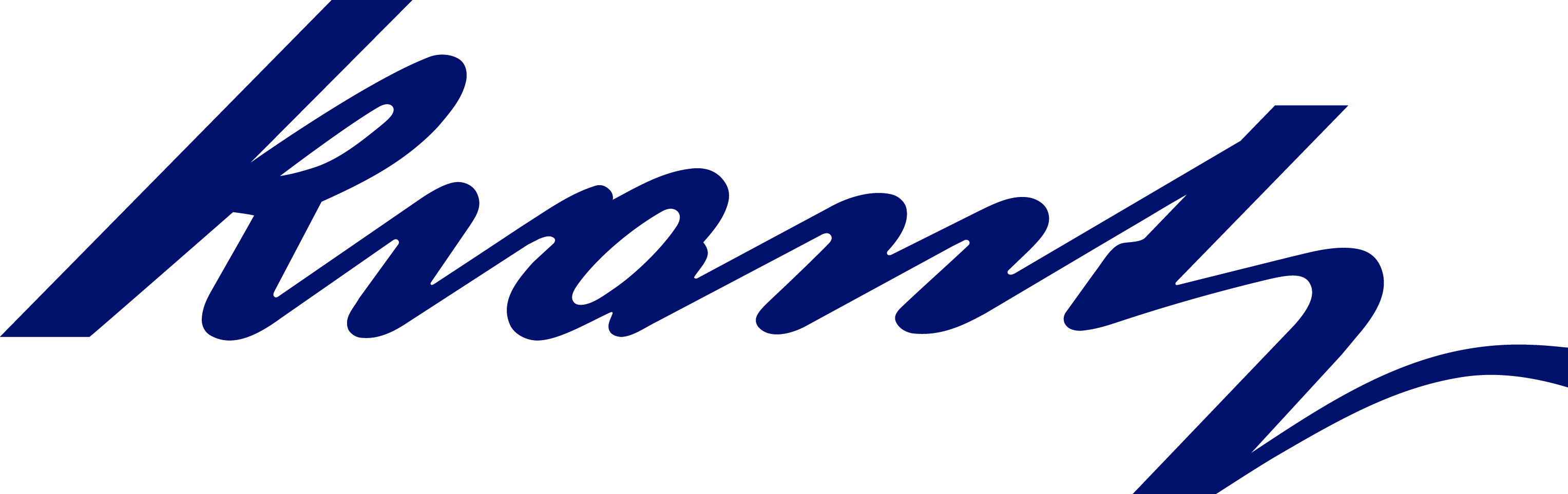 Text for tenderPressure Relief Damper, Type KL-EAutomatic, dead-weight pressure relief dampers made of galvanized sheet steel1) with two damper blades provided with asymmetrical non-positive connection and horizontal damper hinge.FeaturesAirtight according to DIN 1946-4 in closed positionOpens when opening pressure set is attainedAlmost equal differential pressure independent of range of volume flow (control function)Closes automatically when opening pressure is underratedSetting of opening pressure by variation of lever armTechnical dataFabricate: Krantz Type: KL-EDimensions W x H x D:  797 x 497 x 620 mmWeight: 36 kgRange of volume flow2):	 0 – 17 000 m3/hOpening pressure, adjustable: 600 – 2 500 Pa	Opening pressure, factory set:...................... Pa1) Different material on request
2) Higher range of volume flow achievable by parallel connection of several dampersPressure Relief Damper, Type KL-EMAutomatic, dead-weight Pressure Relief Damper made of galvanized sheet1) steel with single damper blade on horizontal bearing.FeaturesAirtight according to DIN 1946-4 in closed positionOpens fully when opening pressure set is attained (switching function)Closes automatically upon interruption of flowSetting of opening pressure by variation of lever armClosing of damper after exceeding of opening pressure by handTechnical dataFabrikate: KrantzType: KL-EMDimensions W x H x D: 630 x 400 x 510 mm	Weight: 23 kgRange of volume flow2):	 V.min  = 5 000 m3/h, V.max. = 450 √Öffnungsdruck [Pa] m3/hOpening pressure, adjustable:  700 – 2 400 Pa	Opening pressure chosen, factory set: ...................... PaSubject to technical alterations!Krantz GmbHUersfeld 24, 52072 Aachen, GermanyPhone: +49 241 434-1Fax: +49 241 434-500info.filter@krantz.de | www.krantz.de